Among the most serious indoor air quality health issues is the potential exposure to construction/renovation-generated pollutants in occupied buildings. The renovation of occupied buildings provides a number of potential exposure opportunities to pollutants. Demolition of the building materials can provide exposure to mold, asbestos, lead, bird waste and other respiratory irritants. The application of tile adhesive, roofing materials, paints and other products used during renovations provide point sources of volatile organic compounds (VOCs) and other irritating chemicals. Contractors frequently use fossil fueled construction and heating equipment in indoor areas undergoing renovations. Combustion products (e.g. carbon monoxide) can migrate into occupied areas. The impact of construction/renovation pollutants on occupied areas can be evaluated through air monitoring for VOCs, airborne particles and products of combustion. Preventing and/or minimizing exposure to construction/renovation-generated pollutants is essential to reduce indoor air-related symptoms in building occupants.In 1999, the State Department of Education (DOE) amended their regulations to require that state funded construction projects follow established guidelines to prevent exposure of building occupants to construction/renovation pollutants. Subsequently, Chapter 208 of the Acts of 2004 transferred responsibility for the School Building Assistance Program from the DOE to the Massachusetts School Building Authority (MSBA). On September 6, 2006, the MSBA enacted regulations that require that schools receiving funds under the program for construction or renovation projects must confer with the most current edition of the "IAQ Guidelines for Occupied Buildings Under Construction" published by the Sheet Metal and Air Conditioning Contractors National Association, Inc. (SMACNA) [963 CMR 2.04(2)(c),(d)]. The MDPH has prepared this guidance in order to prevent/reduce the migration of renovation-generated pollutants into occupied areas and their potential impact on indoor air quality. The MDPH suggests that the following steps be taken on any renovation project within a public building. Physical Isolation of Occupied Areas from Renovation Areas Renovations of buildings should be separated from occupied areas by constructing temporary physical barriers. These barriers are typically constructed of plywood and polyethylene plastic built in or over passageways between the construction area and the occupied spaces. Construction barriers should be sealed with polyethylene plastic and duct tape on the construction side as well as the occupied side to provide a duel barrier. Inspection of these barriers should be conducted daily prior to commencement of construction activities to ensure integrity. A log of the location and condition of each barrier should be maintained in a log book. Other migratory pathways for pollutants to move between construction and occupied areas should be examined and sealed. These migratory pathways may include but are not limited to:CrawlspacesElectrical outlets and light switches in shared wallsPipe and electrical conduits between wallsVentilation system ductworkHoles in interior walls and/or spaces above interior walls and roof/floor decking (e.g., spaces above ceiling tile systems).Outdoor construction-generated pollutants can migrate indoors under various conditions. The following are recommendations to reduce migration of outdoor pollutants to the indoor environment:Seal around exterior doors with weather stripping and door sweeps to prevent infiltration of outdoor construction-generated pollutants.Cover with tarps any dirt/debris piles in close proximity to the building or wet down dirt/debris to decrease aerosolization of particulates, when possible.Change HVAC filters more regularly in areas impacted by renovation activities. Upgrading to more efficient filters for these units should also be considered.Temporarily deactivate the HVAC system during construction generating high amounts of outdoor pollutants. If activity is longer than one day, alternative means of ventilation should be provided for the impacted areas. If not feasible, relocation of activities in these areas should be considered.The Use of Pressurization/Depressurization Techniques Construction sites should be isolated and depressurized compared with occupied areas to control for renovation pollutants. To achieve depressurization, use fans to draw air away from occupied areas. Use of the existing supply ventilation system to introduce fresh outside air into occupied space should be used to increase air pressure in occupied areas adjacent to construction activities. In order to assess whether depressurization has occurred, air pressure monitoring (using a micromanometer) to measure air pressure differential between occupied space and construction areas should be used. Monitoring should be done daily at each barrier to ensure appropriate pressurization. Results of the location, dates and results of air pressure monitoring should be kept in a log book. No construction work should occur in areas immediately adjacent to occupied areas if:Depressurization is not achieved, Air pressure monitoring has not been done that day, orOdor/construction related complaints have been made by occupants in adjacent areas. Operation of the Existing Ventilation SystemsPrecautions should be taken to avoid the re-entrainment of construction-related materials into the building’s HVAC system. The design of each system must be assessed to determine how it may be impacted by renovation activities and contingency plans to maintain adequate supply of fresh air and temperature must also be developed and implemented to maintain building occupant safety and comfort. Specific HVAC protection requirements pertain to the return, central filtration and supply components of the ventilation system. This may entail shutting down systems (when possible) during periods of heavy construction and demolition, ensuring systems are isolated from contaminated environments, sealing ventilation openings with plastic and using filters with a higher dust spot efficiency where needed.Administrative Management to Prevent Exposure to Construction Generated PollutantsVarious administrative actions can also prevent occupant exposures to construction/renovation-generated pollutants. The following measures should be used to prevent, eliminate or reduce occupant exposure to construction-generated pollutants:Schedule projects that produce large amounts of dusts, odors and emissions during unoccupied periods or periods of low occupancy.Develop a notification system for building occupants to report construction/renovation related odors and/or dust problems to the building administrator. These concerns should be relayed to the contractor in a manner to allow for a timely remediation of the problem.Disseminate scheduling itinerary to all affected parties; this can be done in the form of meetings, newsletters or weekly bulletins.Notify occupants about construction activities that may be conducted in close proximity to their work areas. In certain cases, HVAC equipment for areas adjacent to construction activities may need to be deactivated and windows closed periodically to prevent unfiltered air and vehicle exhaust from entering the building. For this reason, prior notification(s) should be made.If possible, relocate susceptible persons and those with pre-existing medical conditions (e.g., hypersensitivity, asthma) away from areas of renovations.Keep Material Safety Data Sheets (MSDS) for all construction materials used during renovations in an area that is accessible to all individuals during periods of building operations as required by the Massachusetts Right-To-Know Act.Control/Reduction of Pollutants in Occupied AreasFrequently, renovations include the replacement of components of the HVAC system, rendering windows as the only source of fresh air. In this environment, removal of normally occurring pollutants as well as construction-generated pollutants must be enhanced to reduce exposure. The following recommendations are made to reduce exposure under these circumstances:Implement prudent housekeeping and work site practices to minimize exposure to renovation pollutants. This should include daily cleaning of occupied areas during the course of renovation work generating dust, fumes and other particulate materials.Consider increasing the number of personnel or work hours for existing staff (e.g., before school) to provide increased cleaning of dirt/dust accumulation in occupied areas due to construction/renovation activities. Control for dusts by using a high efficiency particulate air filter (HEPA) equipped vacuum cleaner in conjunction with wet wiping/mopping of all surfaces.Cover with tarps any dirt/debris piles (indoors and outdoors) in close proximity to the building or wet down dirt/debris (outdoors) to decrease aerosolization of particulates, when possible.Change HVAC filters more regularly in areas impacted by renovation activities. Upgrading to more efficient filters for these units should also be considered.Inspection upon RequestThe Massachusetts Department of Public Health, Bureau of Climate and Environmental Health, Indoor Air Quality Program, is available to inspect a public building upon receipt of a written request for inspection from and in cooperation with the appropriate government agency.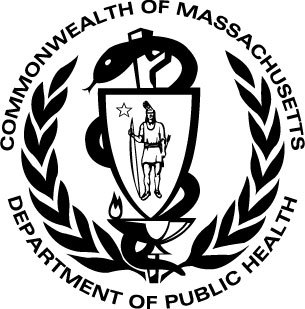 